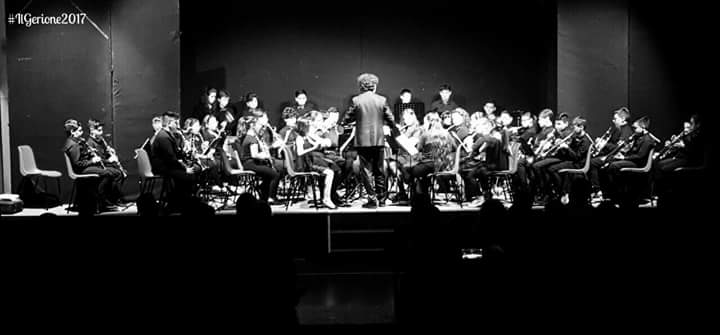 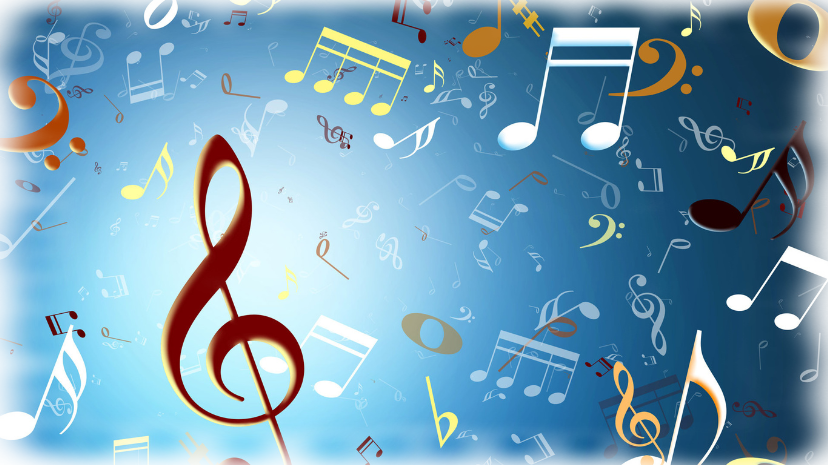 ISTITUTO COMPRENSIVO STATALE “G. PALATUCCI” CAMPAGNA a.s. 2016/2017Il Dirigente Solastico dell’I.C. Palatucci Campagnaè lieto di invitarvi alConcerto di fine annodegli alunni del corso curriculare di Strumento musicale  MARTEDI 30 MAGGIO 2017 ORE 18.00AUDITORIUM PALATUCCI QUADRIVIO CAMPAGNA